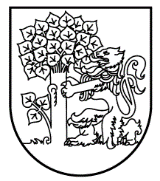 Liepājas pirmsskolas izglītības iestāde "Kriksītis" Eduarda Veidenbauma iela 16, Liepāja, LV-3401, tālr. +371 63426389, kriksitis@liepaja.edu.lv, www.kriksitis.liepaja.edu.lvAPSTIPRINU: Liepājas pirmsskolas izglītības iestādes “Kriksītis”vadītāja_____________ Anda Lanka2022.gada 1.septembrīIEKŠĒJIE NOTEIKUMI LiepājāKārtība, kādā tiek nodrošināti Covid-19 infekcijas izplatības novēršanas pasākumi un organizēts mācību process izglītības iestādēIzdota saskaņā ar Ministru kabineta 2021. gada 28.septembra Noteikumiem Nr.662 “Epidemioloģiskās drošības pasākumi Covid-19 infekcijas izplatības ierobežošanai” , Izglītības un zinātnes ministrijas izstrādātajiem ieteikumiem “Izglītības sektora COVID-19 plāns 2022.gada rudenim” izglītības iestādēm piesardzības pasākumu īstenošanai Covid-19 infekcijas izplatības ierobežošanaiI. VISPĀRĪGIE JAUTĀJUMINoteikumi nosaka kārtību kā tiek nodrošināta vienota pieeja Covid-19 infekcijas izplatības novēršanai Liepājas pirmsskolas izglītības iestādē “Kriksītis” (turpmāk-izglītības iestāde), kas ir saistoša visiem izglītības iestādes darbiniekiem, izglītojamajiem, izglītojamo likumiskajiem pārstāvjiem un personām, kuras ikdienā nestrādā izglītības iestādē (turpmāk – kārtība).Kārtība ietver:Covid-19 izplatības novēršanas pamatprincipus (informēšana, distancēšanās, higiēna un izglītojamo un izglītības iestādes darbinieku veselības stāvokļa uzraudzība), un no šiem principiem izrietošās prasības;Covid-19 testēšanu;mācību procesa organizēšanu;nosacījumus, kā izglītības iestādē uzturas personas, kuras ikdienā nemācās vai nestrādā izglītības iestādē;rīcības plānu epidemioloģiskās situācijas pasliktināšanās gadījumos;Atbildīgās personas par Kārtības ievērošanu izglītības iestādē nosaka izglītības iestādes vadītājs, izdodot rīkojumu. Ar kārtību tiek iepazīstināti visi izglītības iestādes darbinieki, izglītojamie un izglītojamo likumiskie pārstāvji, kuri ar personisko parakstu apliecina, ka ir iepazinušies ar kārtības saturu.Kārtība, kā arī izglītības iestādē izvietotie informatīvie materiāli par veselības stāvokļa uzraudzību, higiēnas prasību ievērošanu, pulcēšanās ierobežojumiem un distancēšanās ievērošanu, tiek publicēti izglītības iestādes mājaslapā: www.kriksitis.liepaja.edu.lv.II. MĀCĪBU PROCESA ORGANIZĒŠANA, TOSTARP RĪCĪBA, PASLIKTINOTIES EPIDEMIOLOĢISKAJAI SITUĀCIJAIIzglītības ieguves procesu visās izglītības pakāpēs organizē klātienē, piemērojot epidemioloģiskās drošības pamatprincipus (informēšanu, distancēšanos, higiēnu, personas veselības stāvokļa uzraudzību) un no tiem izrietošās prasības, kā arī ievērojot Latvijā spēkā esošos normatīvus un ņemot vērā grozījumus tajos. Izglītības iestāde var noteikt īslaicīgas izmaiņas mācību darba organizācijā atbilstoši situācijai izglītības iestādē (Pielikums Nr.1).Paaugstinoties saslimstībai, Izglītības iestādē izglītības procesu atbilstoši izglītības iestādes vadītāja ar Liepājas pilsētas Izglītības pārvaldi saskaņotam lēmumam un izglītības iestādē noteiktajai kārtībai:īsteno attālināti obligātajā vecumā esošajiem izglītojamiem, ja izglītības programmas īstenošanas vietā ir izsludināta karantīna.Par izglītības iestādes rīcību, apmācības modeļa maiņu atsevišķām klasēm/grupām, klašu grupām vai izglītības iestādē, izglītības iestādes administrācija nekavējoties skolvadības sistēmā “e-klase” /informācijas sistēmā ELIIS informē darbiniekus, izglītojamos un viņu likumiskos pārstāvjus. Konkrēta informācija tiek nodota ar klašu audzinātāju/ grupu skolotāju starpniecību.III. VESELĪBAS STĀVOKĻA UZRAUDZĪBA UN RĪCĪBAVakcinācija notiek atbilstoši valstī noteiktajai vakcinācijas stratēģijai pret Covid – 19 un Imunizācijas Valsts padomes lēmumiem. Izglītības sektorā netiek noteikta īpaša vakcinācijas kārtība/prasības. Izglītības iestāde, īstenojot praktiskās mācības, tai skaitā darba vidē balstītās mācības ārpus izglītības iestādes, ievēro valstī attiecīgajai nozarei noteiktās prasības par pakalpojumu sniegšanu epidemioloģiski drošā vidē.Atbildīgā persona veselības stāvokļa uzraudzībā izglītības iestādē ir medicīnas māsa.Pirms ierašanās izglītības iestādē izglītojamo veselības stāvokļa uzraudzība primāri balstās uz izglītojamā likumiskā pārstāvja atbildību. Izglītojamā likumiskais pārstāvis izvērtē bērna veselības stāvokli un, ja bērnam novērojamas infekcijas slimību pazīmes, īpaši augšējo elpceļu saslimšanas pazīmes, pieņem lēmumu nevest bērnu uz izglītības iestādi. Ja izglītojamam raksturīgas alerģiskas reakcijas vai citas fizioloģiskas īpatnības, kas izpaužas līdzīgi augšējo elpceļu slimībām, mācību gada sākumā par to jāinformē izglītības iestādes medicīnas māsa, iesniedzot ārsta izziņu.Izglītības iestādes darbinieki ir personīgi atbildīgi par sava veselības stāvokļa uzraudzību.Izglītības iestādē netiek pieļauta personu ar elpceļu infekcijas slimību pazīmēm (drudzis, klepus, elpas trūkums u.c.) klātbūtne.Izglītības iestādes darbiniekiem tiek nodrošināti valsts apmaksāti paštesti. Testētas tiek personas ar saslimšanas simptomiem vai tieša augsta riska kontakta gadījumā (piem. saslimušais mājās). Pozitīva paštesta gadījumā tiek informēta izglītības iestāde un ģimenes ārsts un tiek ievēroti izolācijas noteikumi. Nav nepieciešamības pārapstiprināt pozitīvu paštestu ar laboratorijas veiktu PĶR testu, izņemot gadījumus, ja PĶR testu nozīmē ārstējošais ārsts.Izolācija jāievēro tikai saslimušajiem. Klātienes mācībās atgriežas pēc 7 dienām, ja nav simptomu vai ar ārstējošā ārsta atļauju. Izglītojamais, kuram ir apstiprināta inficēšanās ar SARS-CoV-2 vīrusu vai ir pozitīvs antigēna tests (tai skaitā paštests), var neievērot izolācijas nosacījumus un piedalīties izglītības procesā, ja kopš inficēšanās vai aizdomu apstiprināšanās pagājušas ne mazāk kā septiņas dienas un vismaz 24 stundas pirms atgriešanās klātienes izglītības procesā nav saslimšanas pazīmes.Nenotiek kontaktu izsekošana un netiek noteikta mājas karantīna kontakpersonām.IV. HIGIĒNAIzglītības iestādē sejas maskas netiek lietotas. Paaugstinoties saslimstībai izglītības iestādē, var noteikt masku lietošanu īslaicīgi kā daļu no pasākumiem saslimšanas ierobežošanai. Pie ļoti augsta saslimstības līmeņa maskas jālieto atbilstoši vispārējam regulējumam publiskajā telpā un sabiedriskās iestādēs, izglītojamajie līdz 12 gadu vecumam lieto speciālā auduma maskas.Izglītības iestādē izvieto infografikas par higiēnas prasību ievērošanu izglītības iestādē.Izglītības iestāde nodrošina iespēju darbiniekiem un izglītojamajiem ievērot roku higiēnu, nodrošinot silto ūdeni, ziepes, individuāli lietojamos roku nosusināšanas līdzekļus. Ja izglītības iestādē nav pieejams silts ūdens, izglītības iestāde nodrošina spirtu saturošus roku dezinfekcijas līdzekļus, kas satur vismaz 70% etanola, kā arī apmāca darbiniekus un izglītojamos  tos lietot.Izglītojamie un izglītības iestādes darbinieki lieto tikai personīgos mācību piederumus.Medicīnas māsa apmāca izglītojamos higiēnas prasību ievērošanā un izpildē, uzsverot personīgo atbildību par veselības stāvokļa uzraudzību un distancēšanās ievērošanu. Izglītības iestādes nodrošina telpu vēdināšanu atbolstoši katras telpas vēdināšanas grafikam.Izglītības iestādes tehniskais personāls veic regulāru telpu un virsmu, tai skaitā inventāra un darba aprīkojuma, tīrīšanu un dezinfekciju, īpašu uzmanību pievēršot virsmām un priekšmetiem, ar kuriem cilvēki bieži saskaras (piemēram, durvju rokturi, galdu virsmas, krēslu roku balsti, virsmas tualetēs, krāni).V. DISTANCĒŠANĀS PRASĪBASDistancēšanās nodrošināšanai vietās, kur tas ir iespējams, ievēro divu metru fizisku distanci.Izglītības iestādē redzamās vietās ir izvietotas skaidri salasāmas norādes ievērot 2 m distanci no pārējām personām.Izglītības programmas apguvē vienas klases vai grupas ietvaros nav jāievēro distancēšanās.Lai nepieļautu liela cilvēku skaita drūzmēšanos koplietošanas telpās (garderobes, ēdnīca, gaiteņi, sporta zāle u.c.), izglītības iestāde plāno un kontrolē izglītojamo  un izglītības iestādes darbinieku plūsmu.VI. ĒDINĀŠANAS ORGANIZĒŠANAĒdināšana - gatavais ēdiens tiek nodrošināts klātienē izglītības iestādē.Ja izglītības iestādē mācību process tiek īstenots attālināti, tiek ņemtas vērā normatīvo aktu prasības, kas nosaka ēdināšanas nodrošināšanu attālinātā mācību procesa gadījumā.VII. PERSONU, KAS IKDIENĀ NESTRĀDĀ UN NEMĀCĀS IZGLĪTĪBAS IESTĀDĒ, UZTURĒŠANĀS NOSACĪJUMIPersonas, kuras ikdienā nestrādā un nemācās izglītības iestādē, neatrodas iestādē bez iepriekšēja saskaņojuma. Pasākumi, kuri tiek organizēti, piesaistot sadarbības partnerus, notiek ievērojot epidemioloģiskās drošības pasākumus atbilstoši vispārējam regulējumam valstī. Paaugstinoties saslimstībai izglītības iestādē, izvērtē pasākumu organizēšanas nepieciešamību un lietderībuVIII. NOSLĒGUMA JAUTĀJUMIŠī kārtība tiek uzskatīta par vadošo izglītības iestādes iekšējo normatīvo aktu. Ja citos izglītības iestādes iekšējos normatīvajos aktos esošās prasības ir pretrunā ar šo, par spēkā esošām tiek uzskatītas šajā kārtībā esošās prasības.Atzīt par spēku zaudējušu 2021.gada 21.oktobra Ieksējos noteikumus Nr.17/1.22 “Kārtība, kādā tiek nodrošināti Covid-19 infekcijas izplatības novēršanas pasākumi un organizēts mācību process izglītības iestādē”.Šī kārtība stājas spēka 2022.gada 01.septembrī.2022. gada 1.septembrīNr. 18/1.22